MCN S3红细胞微核智能图像分析系统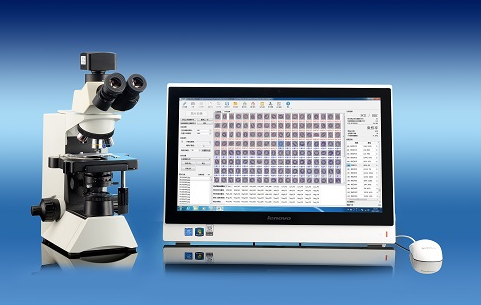 MCN S3红细胞微核智能图像分析系统由奥林巴斯CX-31显微镜、显微相机、红细胞微核分析软件、MIC图像分析软件及计算机系统构成，为遗传毒理研究提供完整的显微解决方案。显微成像系统数字成像系统是由配置UIS2无限远光学系统及PLCN平场消色差物镜的奥林巴斯CX-31显微镜、高灵敏显微相机（SONY 2/3英寸CCD芯片）构成。在100倍油镜下，通过C型转接口，将光学图像清晰展现为数字影像，真实还原吉姆萨染色的各类细胞色彩。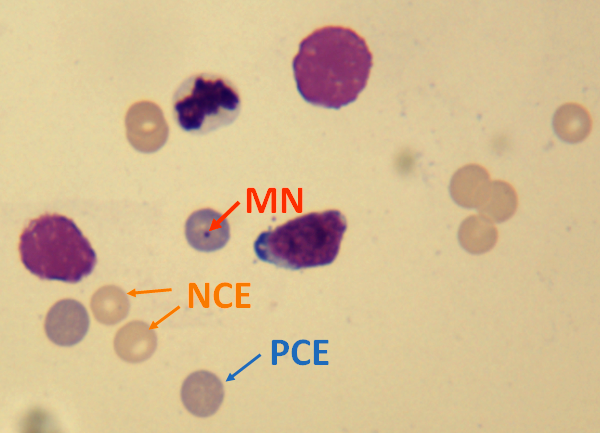 高效、快速通过对PCE、NCE细胞的深度学习，随机共振处理图像，二十秒得出PCE在总红细胞中占比；六十秒完成从200张不同视野的显微照片中抓取2000个PCE细胞，自动识别、计算微核细胞率，大幅提高镜检效率。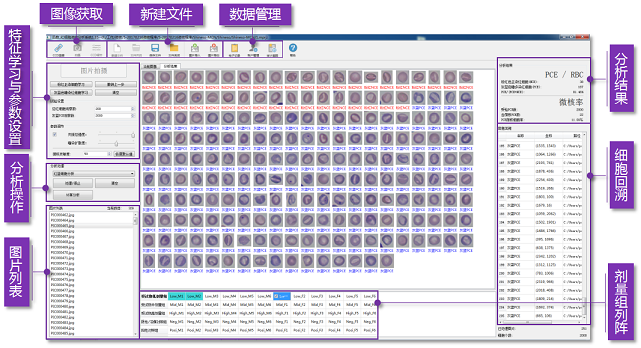 软件“化零为整”微核试验是检测某一因子是否对遗传物质产生损伤的实验。根据药剂浓度、种类，实验分为五个组别，分别是低剂量组、中剂量组、高剂量组、阴性/溶媒对照组和阳性对照组，每个组别五只雌鼠和五只雄鼠，总共50组子实验。实验内容繁复，数据复杂，迅数红细胞微核智能分析系统将实验组别化零为整，统一在一个工程文件下，系统管理各组别实验操作流程，使得分析结果一目了然，充分展现了软件的系统性。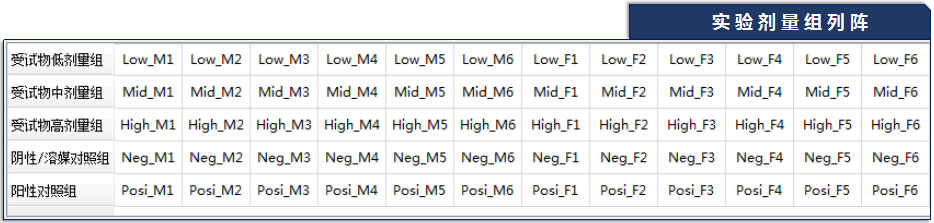 自适应随机共振技术通过随机共振提高细胞弱色信号强度，再由互信息熵通过双稳态系统输出端处所获得的信息量，实现对弱色细胞的识别和特征提取。消除染色背景、杂细胞（淋巴细胞、粒细胞等）干扰，自动计算嗜多染红细胞在总红细胞中的比例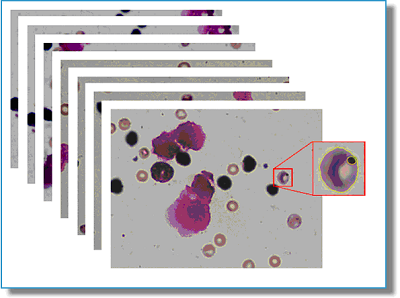 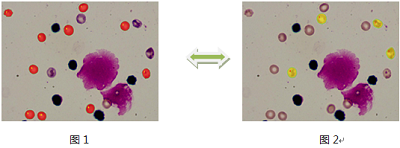 从上百张显微图像中快速抓取含微核细胞数据安全与审计追踪多账户管理：由管理员全面管理操作员账号、密码、账户冻结等，避免多个操作员之间的数据泄露或篡改。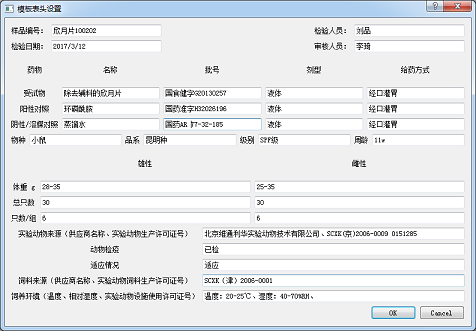 采用审计追踪技术，由系统内部记录：人员身份、每个操作员的操作流程，包括时间、样本、统计结果有无修改、历史数据有无删除等所有历史档案。显微测量数字测微尺（直线、弧线、曲线、角度、面积）直观测出 显微数据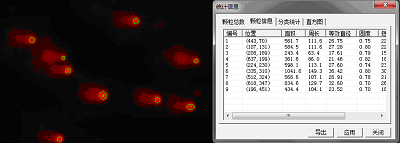 细胞计数多功能计数模块，可用于多孔板克隆计数、显微细胞自动计数。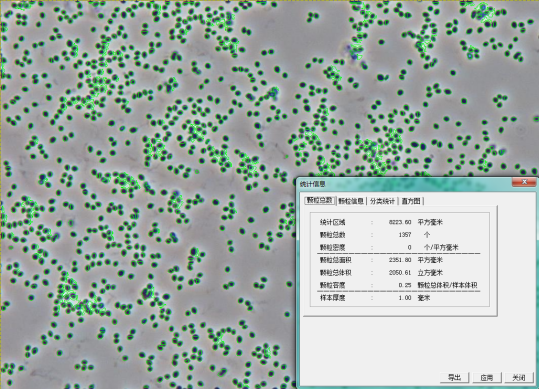 模糊图像清晰化自适应增强、边缘锐化、背景平整、滤波、边缘检测、形态学运算等27种图像处理功能，使得更清楚地展现染色体核形、更细微观察染色体数目和结构的改变。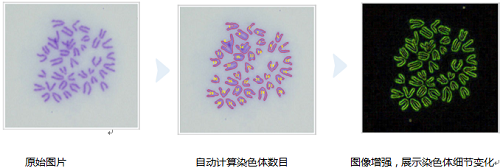 仪器主要功能与技术指标系统组成红细胞微核智能分析软件；MIC分析软件；加密器1个联想一体电脑（全国联保）：双核CPU/4G内存/1T硬盘/21.5"彩显/DVD刻录/无线网卡，Windows 7或Windows 10专业显微摄像头、C型转接口奥林巴斯 CX-31显微镜 一台显微镜参数光学系统：UIS2光学系统（无限远校正系统）；观察筒：镜筒倾角为30度, 瞳间距48-75mm, 光路选择(50双目/50摄像)调焦：载物台垂直运动由滚柱(齿条—小齿轮)机构导向, 采用粗微同轴旋钮, 粗调行程每一圈为36.8mm, 总行程为25mm, 微调行程为每圈0.2mm, 具备粗调限位器和张力调整环 ；聚光镜：阿贝聚光镜, 内置日光滤色片, 数值孔径1.25(浸油时), 内装式孔径光阑；照明系统：内置透射光柯勒照明, 6V30W卤素灯; 100-120V/220-240Vg 0.85/0.45A 50/60Hz；物镜转盘：转换器向内侧倾斜的固定4孔物镜转盘；载物台尺寸：188×134mm, 活动范围为X轴向76×Y轴向50mm, 双片标本夹；目镜：视场数F.N. 20物镜： 平场消色差
           4× N.A.0.1, W.D. 18.5mm10× N.A.0.25 W.D. 10.5mm           40× N.A.0.65 W.D. 0.56mm100× N.A.1.25 W.D. 0.13mmCCD摄像头参数科研级彩色CCD大面阵相机传感器型号/尺寸：索尼ExView HAD CCD芯片  1.4M/ICX285AQ(C) ；2/3英寸像素：6.45X6.45μmG光灵敏度、暗电流：1240mv with 1/30s ；10mv with 1/30sFPS/分辨率：15@1360x1024曝光时间：0.12ms~240s数据接口：USB2.0微核分析软件快速图像采集CCD连接：实现超大视场显微图像实时动态观察，减少图片拍摄量。CCD调节：具有调节曝光时间，白平衡功能CCD拍摄：显微图像获取，自动保存批量图片细胞特征学习正染红细胞学习：随机选择典型成熟红细胞（NCE），智能学习、记忆细胞特征嗜多染红细胞学习：随机选择典型不成熟红细胞（PCE）, 智能学习、记忆细胞特征修正所选细胞：具撤销、清空重选功能试验参数设置：总红细胞观察数、嗜多染红细胞观察数分析参数调节：共振总强度、嗜染扩散度、微核灵敏度PCE、NCE分析：20秒完成自动识别、抓取PCE、NCE；自动计算PCE/RBC微核分析：60秒完成抓取PCE、智能识别含微核细胞；自动计算微核细胞率信息回溯：检测出的PCE细胞列阵被数字化定位，记录图片与坐标，可回访验证细胞识别精度数据管理：电子记录：记录操作员的实验数据，保证数据的可访问性、完整性；报告输出：“PDF” 或“EXCEL”格式输出，输出报告数据与电子记录完全一致，不能更改。账户管理：管理员、操作员分级管理，经许可的人员才能登陆；管理员全面管理操作员账号、密码、账户冻结等。审计追踪：记录人员身份、每个操作员的操作流程，包括时间、样本、统计结果有无修改、历史数据有无删除等所有历史档案。MIC显微分析软件图像显示、转换图像显示：实时动态观察，随时捕捉任意视野图像图像观察：具有旋转、放大、缩小、镜像转换、局部观察功能图像编辑：具有对图像任意区域剪切、复制、粘贴及文字输入等功能显微图像处理自适应增强：通过对原图像进行与其特征匹配的分辨增强处理，使图像更清晰,边缘更明显,以便进行图像细微结构的观察与识别。图像调整：图像亮度、对比度、饱和度、RGB三色任意调节，灰度图、负相图的转换图像补偿：通过线性补偿，对数补偿，贝尔补偿等多种数学方法对图像的失真部分进行补偿，使图像更加清晰。图像锐化：通过增强图像的高频分量，使图像边缘变得更清晰。图像平整：通过图像平整处理，使图像背景均匀。图像滤波：高斯滤波、低通滤波、中值滤波等6种滤波方式有效提高图像清晰度。边缘检测：两种检测方式、三种算子结合多种检测选项更精确地提取图像轮廓。形态学处理：腐蚀、膨胀、开启、闭合等非线性数学形态学处理。目标测量标 定：具有对系统在线标定功能，实现精确测量（系统内置默认标定值）测量功能：对颗粒直径、长度、弧度、角度、任意曲线、面积等的在线测量颗粒统计自动统计：自动颗粒计数，并显示每个颗粒的面积、周长、直径、圆度等形态参数区域统计：可选择长方形、圆形、伞形等任意形状区域进行统计直径分类统计：设置直径范围，统计特定大小的颗粒颜色识别统计：根据色度、亮度、饱和度筛选特定颗粒鼠标点击统计：鼠标点击添加或删除颗粒，方便、快捷粘连分割处理：根据用户需求可自动或手动分割相互粘连的颗粒多种统计算法：采用多种分割算法，适合不同背景的颗粒统计多样本统计：对多张显微图像的综合统计参数自动换算：根据统计区域面积、样本稀释度，实现自动换算绘图与标注绘图：对打开的图像可根据需要，绘制直线、矩形、圆形、以及任意曲线文字编辑：对打开的图像进行文字编辑标注：可方便的进行直线和角度的标注 报表打印  在线编辑：提供报告编写模板、文本输入、打印预览  报表打印：图片、统计数据自动打印